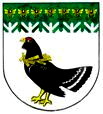 от 11 августа 2023 года № 533О комиссии по установлению необходимости проведения капитального ремонта общего имущества в многоквартирных домах Мари-Турекского муниципального районаВ целях реализации республиканской адресной программы «Проведение капитального ремонта общего имущества в многоквартирных домах» на 2014-2046 годы, утвержденной постановлением Правительства Республики Марий Эл от 31.12.2013 г. № 460, в соответствии с Федеральным законом от 06.10.2003 г. №131-ФЗ «Об общих принципах организации местного самоуправления в Российской Федерации», руководствуясь постановлением Правительства Республики Марий Эл от 15.06.2015 г. № 327 «Об утверждении Порядка установления необходимости проведения капитального ремонта общего имущества в многоквартирных домах на территории Республики Марий Эл», администрация Мари-Турекского  муниципального района постановляет: Создать комиссию по установлению необходимости проведения капитального ремонта общего имущества в многоквартирных домах на территории Мари-Турекского муниципального района Республики Марий Эл.Утвердить прилагаемое Положение о  комиссии по установлению необходимости проведения капитального ремонта общего имущества в многоквартирных домах на территории Мари-Турекского муниципального района Республики Марий Эл.3.  Разместить настоящее постановление на официальном сайте администрации Мари-Турекского муниципального района Республики Марий Эл в информационно-телекоммуникационной сети «Интернет».4. Контроль за исполнением настоящего постановления возложить на первого заместителя главы администрации Мари-Турекского муниципального района Республики Марий Эл Зыкова А.С.СОСТАВкомиссии по установлению необходимости проведения капитального ремонта общего имущества в многоквартирных домах Мари-Турекского муниципального района Республики Марий ЭлПОЛОЖЕНИЕо комиссии по установлению необходимости проведения капитального ремонта общего имущества в многоквартирных домах Мари-Турекского муниципального района1. Общие положения1.1. Настоящее Положение определяет порядок деятельности комиссии по установлению необходимости проведения капитального ремонта общего имущества в многоквартирных домах (далее - Комиссия) в целях формирования краткосрочных планов реализации региональной  программы по проведению капитального ремонта общего имущества в многоквартирных домах на территории Мари-Турекского муниципального района.1.2. Настоящее Положение разработано в соответствии с Жилищным кодексом Российской Федерации, постановлением Правительства Республики Марий Эл от 15.06.2015 года № 327 «Об утверждении Порядка установления необходимости проведения капитального ремонта общего имущества в многоквартирных домах на территории Республики Марий Эл» (далее – Порядок) и установления необходимости проведения капитального ремонта общего имущества в многоквартирных домах.2. Состав и полномочия Комиссии2.1. В состав Комиссии  входят председатель, заместитель председателя, секретарь и члены комиссии.Председатель Комиссии:- руководит деятельностью Комиссии;- ведет заседания Комиссии;- подписывает документы, необходимые для работы Комиссии;- обеспечивает контроль исполнения принятых Комиссией решений.2.3. Заместителей председателя комиссии осуществляет полномочия председателя Комиссии в его отсутствие.2.4. Секретарь Комиссии:- ведет делопроизводство Комиссии;- извещает членов Комиссии и приглашенных на ее заседания лиц 
о дате,  времени, месте проведения и повестке заседания Комиссии.Члены Комиссии:- присутствуют	на	заседаниях	Комиссии,	участвуют	в обсуждении рассматриваемых вопросов и выработке по ним решений;- при	невозможности	присутствия	на	заседании Комиссии      заблаговременно извещают об этом секретаря Комиссии;- в случае необходимости направляют секретарю Комиссии свое мнение  по вопросам повестки дня в письменном виде. 2.6. Заседание Комиссии считается правомочным, если в нем принимает участие не менее двух третей ее членов.Порядок работы Комиссия3.1. С инициативой рассмотрения Комиссией вопроса об установлении необходимости проведения капитального ремонта могут выступать органы местного самоуправления, региональный оператор, организации, осуществляющие управление многоквартирным домом или оказывающих услуги (выполняющих работы) по содержанию и текущему ремонту общего имущества в многоквартирном доме, а также собственники помещений многоквартирных домов, уполномоченные решением общего собрания собственников помещений в многоквартирном доме.	3.2. Основанием для рассмотрения комиссией вопроса о наличии (отсутствии) оснований для установления необходимости проведения капитального ремонта является поступление в Комиссию соответствующего письменного обращения. В случае инициирования рассмотрения вопроса собственниками помещений многоквартирных домов, уполномоченных решением общего собрания собственников помещений в многоквартирном доме, к письменному обращению прилагается копия соответствующего решения общего собрания собственников помещений в многоквартирном доме, расположенном на территории муниципального образования.Комиссия в течение 30 календарных дней со дня получения документов, рассматривает их на предмет наличия (отсутствия) оснований для установления необходимости проведения капитального ремонта общего имущества в многоквартирном доме.Заседание Комиссии ведет председатель, в его отсутствие - заместитель председателя Комиссии.	3.4. Комиссия вправе запрашивать информацию у организаций, осуществляющих управление многоквартирными домами или оказание услуг и (или) выполнение работ по содержанию и ремонту общего имущества в многоквартирных домах, организаций, объединений граждан и граждан, необходимую для целей установления необходимости проведения капитального ремонта общего имущества в многоквартирных домах. Для получения информации о техническом состоянии многоквартирного дома за счет средств собственников могут привлекаться специализированные экспертные организации. Техническое состояние многоквартирных домов должно оцениваться в соответствии с требованиями, регламентирующими порядок оценки физического износа жилых зданий.3.5. С целью проверки представленной информации о техническом состоянии многоквартирных домов, требующих определения необходимости проведения капитального ремонта общего имущества в многоквартирных домах, Комиссия проводит визуальный осмотр таких домов.Результат работы Комиссии4.1. Кворум для проведения заседания Комиссии составляет более половины от числа членов Комиссии. Решение Комиссии принимается большинством голосов, от общего числа присутствующих на ее заседании. Члены Комиссии, не поддерживающие принятое решение, имеют право в письменной форме изложить свое особое мнение, которое прилагается к решению Комиссии.4.2. По результатам работы и на  основании информации, указанной  
в пункте 3.4. настоящего Порядка, комиссия в течение 30 календарных дней 
со дня регистрации в органе местного самоуправления обращений собственников принимает одно из следующих решений:	а) об установлении необходимости проведения капитального ремонта общего имущества в многоквартирном доме.Решение принимается в следующих случаях:- если физический износ определенных конструктивных элементов 
и (или) инженерных систем, относящихся к общему имуществу собственников помещений в многоквартирном доме, достиг установленного законодательством Российской Федерации о техническом регулировании уровня предельно допустимых характеристик надежности и безопасности и не обеспечивает безопасность жизни и здоровья граждан, сохранность имущества физических или юридических лиц;- если исходя из технического состояния общего имущества в многоквартирном доме имеется опасность нарушения установленных предельных характеристик надежности и безопасности в течение ближайших трех лет.б) об отсутствии необходимости проведения капитального ремонта общего имущества в многоквартирном доме;в) о признании нецелесообразным проведения капитального ремонта общего имущества в многоквартирном доме и направлении документов 
в межведомственную комиссию по оценке и признанию помещения жилым помещением, жилого помещения пригодным (непригодным) для проживания граждан, и многоквартирного дома аварийным и подлежащим сносу или реконструкции, садового дома жилым домом и жилого дома садовым домом, создаваемую органами местного самоуправления в порядке, установленном Правительством Российской Федерации. Решение, принятое на заседании Комиссии, оформляется 
в форме протокола в течение 3 дней с момента проведения заседания Комиссии, и содержит информацию об установлении или об отсутствии необходимости проведения капитального ремонта общего имущества в многоквартирном доме.Перенос сроков капитального ремонта того или иного многоквартирного дома на более ранние сроки не должен производиться за счет изменения сроков капитального ремонта других многоквартирных домов на более поздние сроки.Решение Комиссии в пятидневный срок направляется органом местного самоуправления в адрес собственников и организации, осуществляющей управление соответствующим многоквартирным домом или оказание услуг и (или) выполнение работ по содержанию и ремонту общего имущества в данном многоквартирном доме, а также в Фонд капитального ремонта общего имущества в многоквартирных домах на территории Республики Марий Эл для рассмотрения возможности переноса сроков проведения капитального ремонта  общего имущества многоквартирного дома на более ранний период.МАРИЙ ЭЛ РЕСПУБЛИКЫНМАРИЙ ТУРЕК МУНИЦИПАЛЬНЫЙ РАЙОНЫНАДМИНИСТРАЦИЙЖЕАДМИНИСТРАЦИЯМАРИ-ТУРЕКСКОГО МУНИЦИПАЛЬНОГО РАЙОНАРЕСПУБЛИКИ МАРИЙ ЭЛАДМИНИСТРАЦИЯМАРИ-ТУРЕКСКОГО МУНИЦИПАЛЬНОГО РАЙОНАРЕСПУБЛИКИ МАРИЙ ЭЛПУНЧАЛПОСТАНОВЛЕНИЕПОСТАНОВЛЕНИЕГлава администрации Мари-Турекского муниципального района                                         С. Ю. РешетовПриложение № 1к постановлению администрацииМари-Турекского муниципального района«11» августа 2023 г. № 533Зыков А.С.- Первый заместитель главы администрации Мари-Турекского муниципального района, председатель Комиссии;Пахомов В.В. - руководитель отдела архитектуры и муниципального хозяйства администрации Мари-Турекского муниципального района Республики Марий ЭлЖданухина Н.О. - директор ООО «Жилищный сервис»;Мухаметханов Р.Н.- директор МУП « Водоканал»;Казакова Р.Г. - председатель комитета по оперативному управлению муниципальным имуществом и земельными ресурсами администрации Мари-Турекского муниципального района, секретарь Комиссии.Приложение № 2к постановлению администрации Мари-Турекского муниципального района«11» августа 2023 г. № 533